Памятка для постоянного клиентаШаг 1. Образец запроса на просчет заказа:К письму, должны быть приложены макеты, соответствующие требованиям типографии. Помните, что несоответствие макета требованиям снимает с типографии ответственность за сроки/качество/соответствие результата Вашим ожиданиям. Внимание мы не храним чужие макеты, после закрытия заказа, просим присылать их повторно.Менеджер присылает Вам письмо.Одинцово, ул. Северная, д.62а, 4 подъезд, 3 этаж, офис 33 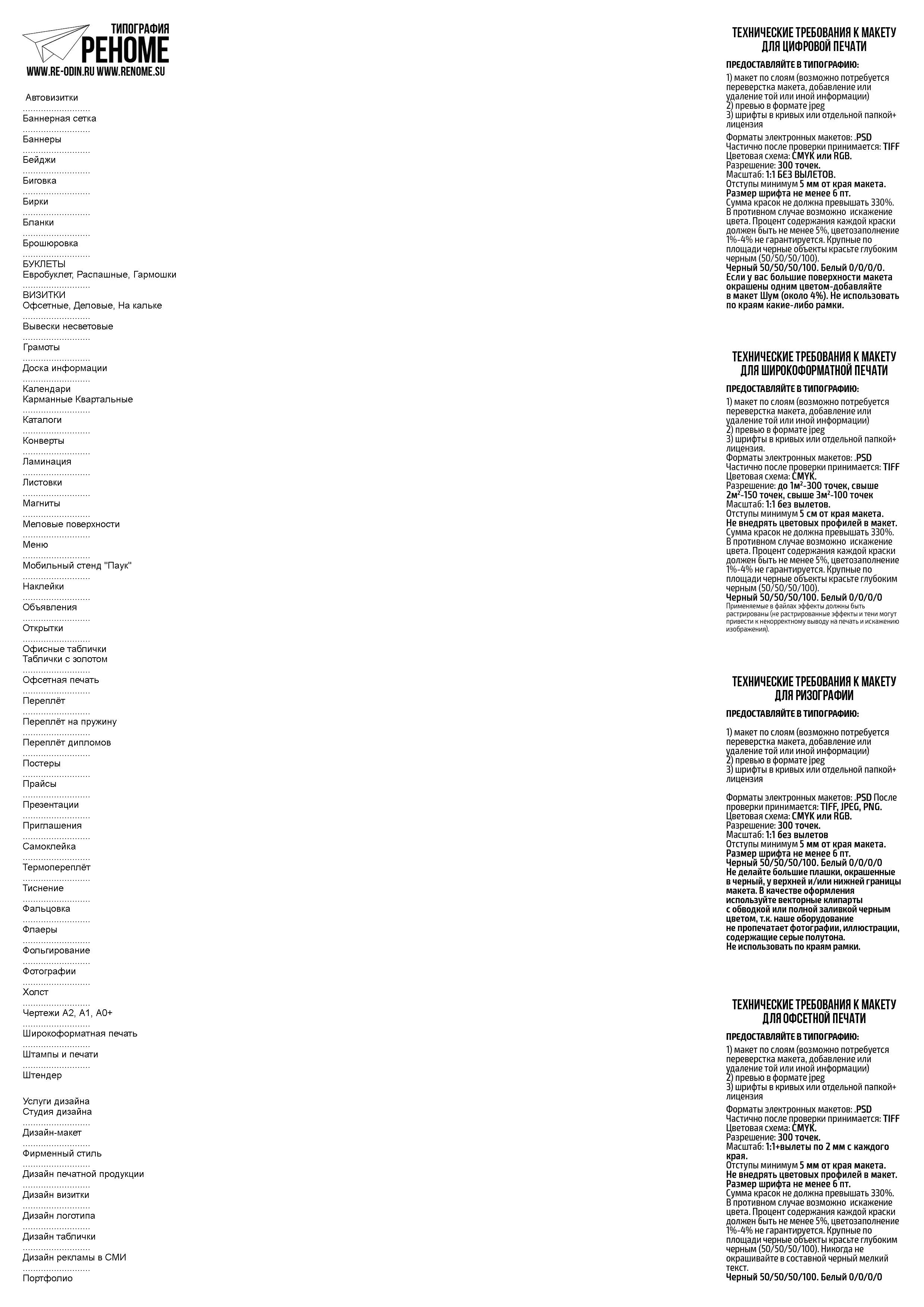 E-mail: 5974004@mail.ru Телефон: 8-929-995-14-23Ваш менеджер:Ваш менеджер:Здравствуйте!Прошу рассчитать/принять заказ:Здравствуйте!Прошу рассчитать/принять заказ:Здравствуйте!Прошу рассчитать/принять заказ:Здравствуйте!Прошу рассчитать/принять заказ:Здравствуйте!Прошу рассчитать/принять заказ:Здравствуйте!Прошу рассчитать/принять заказ:НаименованиеТиражБумагаПлотностьСтороныЦенаВизитки (пример)Обозначение сторон и цветности печати: 1+0; 4+0 – односторонние 1+1, 4+1, 4+4 – двухсторонняя печать. Где 1-печать черным, 4-цветная печатьОбозначение сторон и цветности печати: 1+0; 4+0 – односторонние 1+1, 4+1, 4+4 – двухсторонняя печать. Где 1-печать черным, 4-цветная печатьОбозначение сторон и цветности печати: 1+0; 4+0 – односторонние 1+1, 4+1, 4+4 – двухсторонняя печать. Где 1-печать черным, 4-цветная печатьОбозначение сторон и цветности печати: 1+0; 4+0 – односторонние 1+1, 4+1, 4+4 – двухсторонняя печать. Где 1-печать черным, 4-цветная печатьОбозначение сторон и цветности печати: 1+0; 4+0 – односторонние 1+1, 4+1, 4+4 – двухсторонняя печать. Где 1-печать черным, 4-цветная печатьОбозначение сторон и цветности печати: 1+0; 4+0 – односторонние 1+1, 4+1, 4+4 – двухсторонняя печать. Где 1-печать черным, 4-цветная печатьПрошу дополнительно сделать: Ламинация, Сложение, Перфорация, Скругление углов, Магнит, Детализацию, Переплет, ФольгированиеПрошу дополнительно сделать: Ламинация, Сложение, Перфорация, Скругление углов, Магнит, Детализацию, Переплет, ФольгированиеПрошу дополнительно сделать: Ламинация, Сложение, Перфорация, Скругление углов, Магнит, Детализацию, Переплет, ФольгированиеПрошу дополнительно сделать: Ламинация, Сложение, Перфорация, Скругление углов, Магнит, Детализацию, Переплет, ФольгированиеПрошу дополнительно сделать: Ламинация, Сложение, Перфорация, Скругление углов, Магнит, Детализацию, Переплет, ФольгированиеПрошу дополнительно сделать: Ламинация, Сложение, Перфорация, Скругление углов, Магнит, Детализацию, Переплет, ФольгированиеЕсли составление заказа вызывает у вас затруднения обязательно, напишите: Если составление заказа вызывает у вас затруднения обязательно, напишите: Если составление заказа вызывает у вас затруднения обязательно, напишите: Если составление заказа вызывает у вас затруднения обязательно, напишите: Если составление заказа вызывает у вас затруднения обязательно, напишите: Если составление заказа вызывает у вас затруднения обязательно, напишите: Прошу связаться со мной для уточнения дополнительных параметров заказаПрошу связаться со мной для уточнения дополнительных параметров заказаПрошу связаться со мной для уточнения дополнительных параметров заказаПрошу связаться со мной для уточнения дополнительных параметров заказаПрошу связаться со мной для уточнения дополнительных параметров заказаПрошу связаться со мной для уточнения дополнительных параметров заказаПредоплата: хочу оплатить в офисе./ хочу перевести деньги на карту./ хочу оплатить по счету безналичным методом, прошу выставить счет.Предоплата: хочу оплатить в офисе./ хочу перевести деньги на карту./ хочу оплатить по счету безналичным методом, прошу выставить счет.Предоплата: хочу оплатить в офисе./ хочу перевести деньги на карту./ хочу оплатить по счету безналичным методом, прошу выставить счет.Предоплата: хочу оплатить в офисе./ хочу перевести деньги на карту./ хочу оплатить по счету безналичным методом, прошу выставить счет.Предоплата: хочу оплатить в офисе./ хочу перевести деньги на карту./ хочу оплатить по счету безналичным методом, прошу выставить счет.Предоплата: хочу оплатить в офисе./ хочу перевести деньги на карту./ хочу оплатить по счету безналичным методом, прошу выставить счет.Получение заказа: заберу из офиса типографии / прошу рассчитать стоимость доставки, мой адрес:Получение заказа: заберу из офиса типографии / прошу рассчитать стоимость доставки, мой адрес:Получение заказа: заберу из офиса типографии / прошу рассчитать стоимость доставки, мой адрес:Получение заказа: заберу из офиса типографии / прошу рассчитать стоимость доставки, мой адрес:Получение заказа: заберу из офиса типографии / прошу рассчитать стоимость доставки, мой адрес:Получение заказа: заберу из офиса типографии / прошу рассчитать стоимость доставки, мой адрес:Дополнительные пожелания:Дополнительные пожелания:Дополнительные пожелания:Дополнительные пожелания:Дополнительные пожелания:Дополнительные пожелания:Проверка макетов: Прошу распечатать цветопробу и назначить время на согласование / Я отказываюсь от печати цветопробы, право на решение о возможности печатать на рассмотрение ответственного сотрудника типографии / Утверждаю этот макет в печать полностью осознаю риск печати и беру на себя ответственность за своё решение.Получение заказа: заберу из офиса типографии / прошу рассчитать стоимость доставки, мой адрес:Ваш заказ № E-mail: 5974004@mail.ru Ваш менеджер:Ваш менеджер:Дата заказа: Дата заказа: Стоимость заказа: _____ рублей 00 копекСтоимость заказа: _____ рублей 00 копекПроверка макетов: Всё в порядке можно печатать / Имеются не соответствия макета техническим требованиям / Макет не соответствует техническим требованиям – печать невозможна / Это не макет / Вы забыли вложить макетПроверка макетов: Всё в порядке можно печатать / Имеются не соответствия макета техническим требованиям / Макет не соответствует техническим требованиям – печать невозможна / Это не макет / Вы забыли вложить макетСрок хранения макетов в типографии составляет один год с момента их создания дизайнером. Срок хранения макетов в типографии составляет один год с момента их создания дизайнером. Номер заказа, дата заказа, имя менеджера позволят быстрее найти ваши макеты, ваш заказ и его параметры. Номер заказа, дата заказа, имя менеджера позволят быстрее найти ваши макеты, ваш заказ и его параметры. После получения № заказа Вы должны утвердить макет в печать и произвести предоплату заказа. http://www.re-odin.ru/oplata.htmПри личном утверждении заказа в офисе типографии, через печать цветопробы, вы можете расписаться в бланке заказа, в любом ином случае нужно прислать письмоУтверждаю макет в печать. Мной произведена предоплата заказа №___, в размере ____ рублей, следующим способомПосле утверждения макета в печать внесение изменений в заказ невозможно, поэтому проверьте всё ещё раз внимательно, помните, что типография не несет ответственности за содержание полиграфической продукции, то есть не предоставляет гарантии, что всё что написано верно и соответствует действительности (Пример: Если после получения отпечатанной продукции на руки, вы обнаружили, что неверен один из телефонов, и вы утвердили в печать этот макет, то вся ответственность лежит на вас).